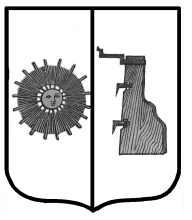 Российская ФедерацияАдминистрация Ёгольского сельского поселения                                     Боровичского района Новгородской областиРАСПОРЯЖЕНИЕот 19.01.2023 г. № 4-ргд. ЁглаО включение  в реестр муниципальной собственности автомобильную дорогу местного значения.         На основании Решения Боровичского районного суда Новгородской области №2-2175/2022 от 26.12.2022 года  включить в реестр муниципального имущества:     Глава сельского поселения                            Н.В. Герасимова№ п/пНаименование автомобильной дорогиКадастровый номерПротяжён-ность, км1.Д. Ёгла, начало дороги от ул. Мстинская до дома 3753:02:0000000:115090,180